10. srpna 2018 přes části obce Bystrovany směrem na Droždín pojedecyklistický závod Czech Cycling Tour, 1. etapa Olomouc – Frýdek-Místek 202 km.Slavnostní start – Olomouc, Jeremenkova  12:30 hodinOstrý start – Bystrovany-Horizont 12:40 – 12:41 hodin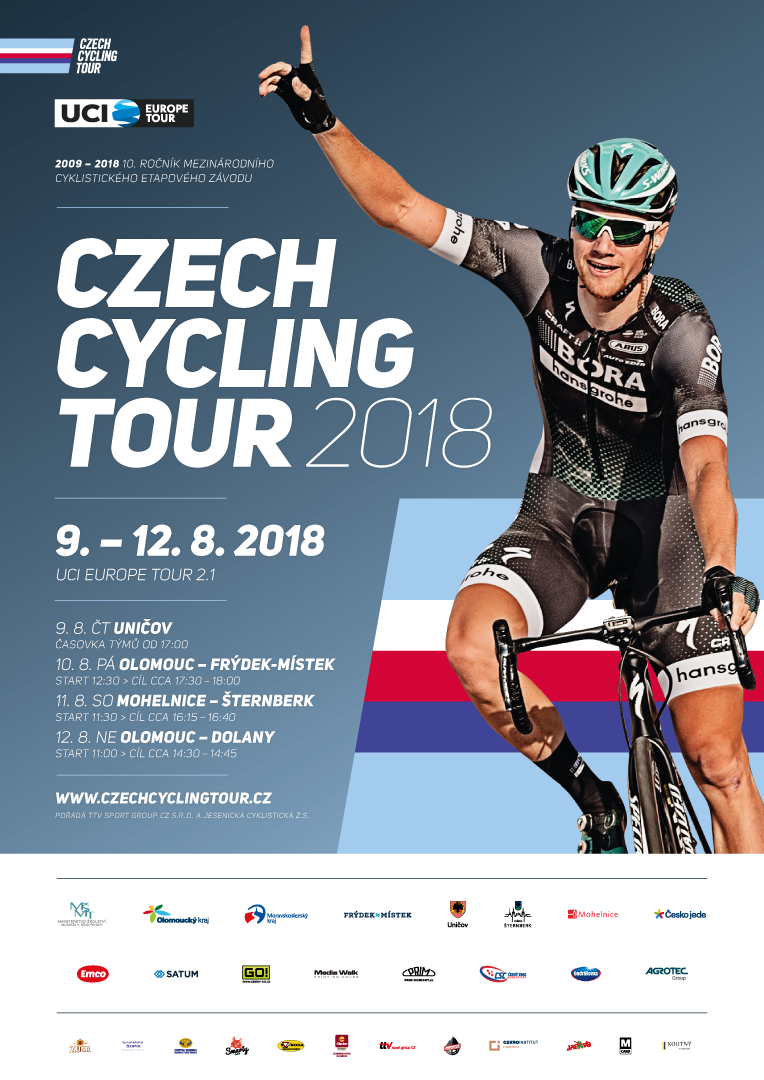 